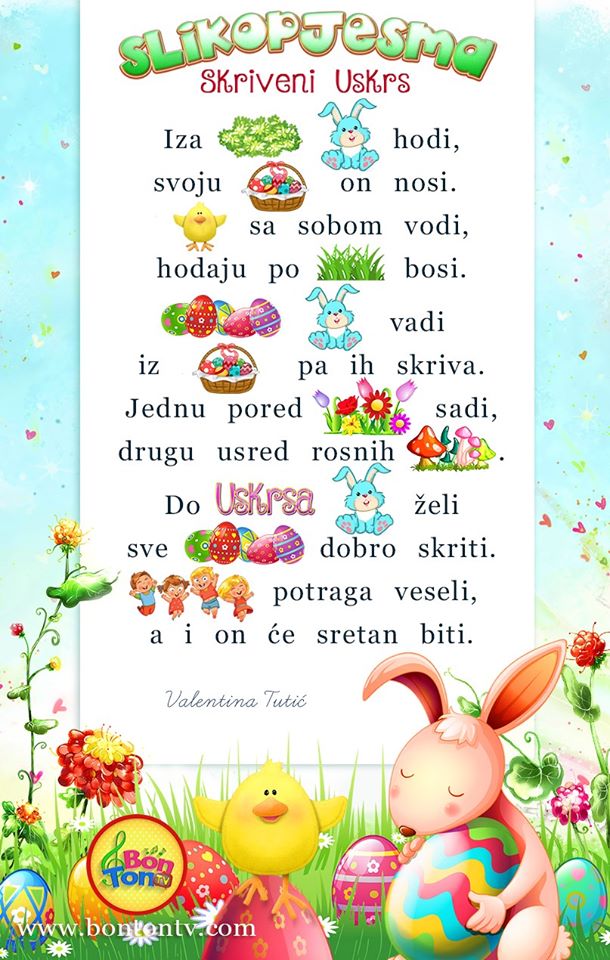 Pročitaj pjesmu i odgovori na pitanja1. Napiši naslov pjesme:2. Koje se životinje spominju u pjesmi?3. Što zeko vadi iz košare?4. Što zeko radi s pisanicama?5. Koga veseli potraga za pisanicama?6. Koji blagdan slavimo sljedeći tjedan?Dovrši pisanicu :)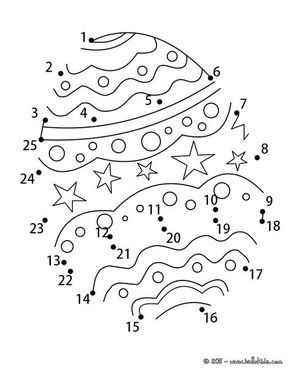                                                  BROJEVI DO 201. UPIŠI BROJEVE KOJI NEDOSTAJU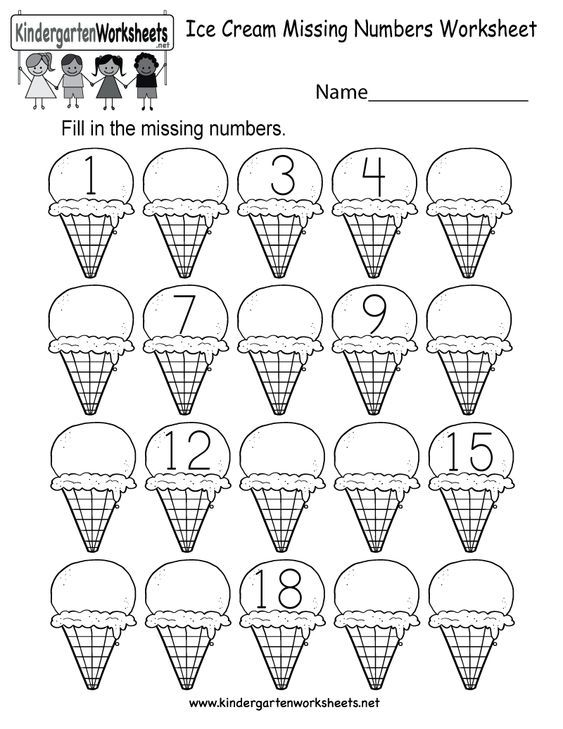 ZAOKRUŽI ODGOVARAJUĆI BROJ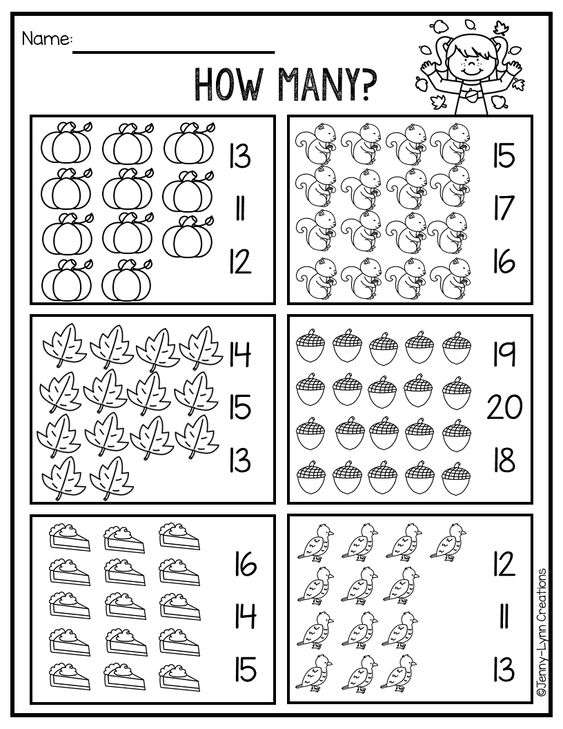 USPOREDI, STAVI ODGOVARAJUĆI BROJ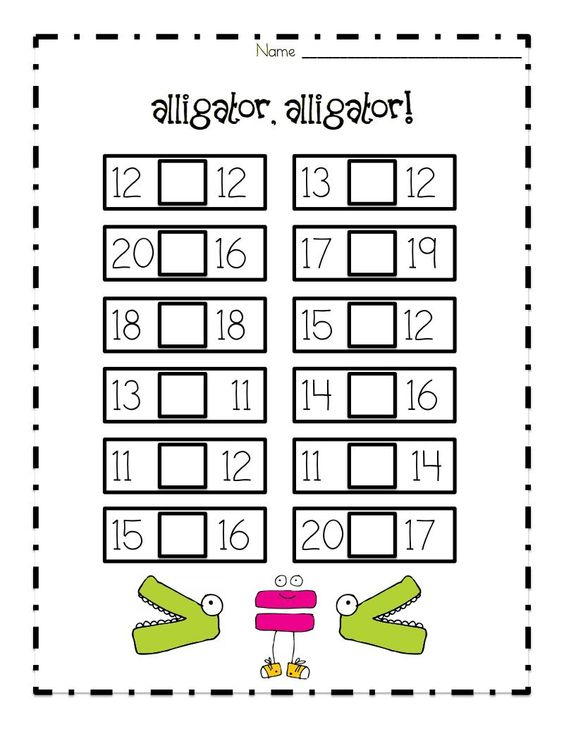 OBOJI TOČAN ODGOVOR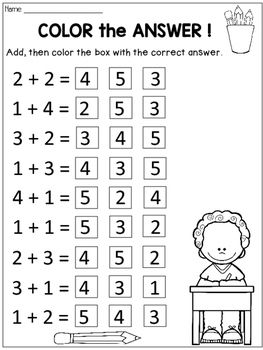 VJEŽBAMO PISANJE BROJEVA 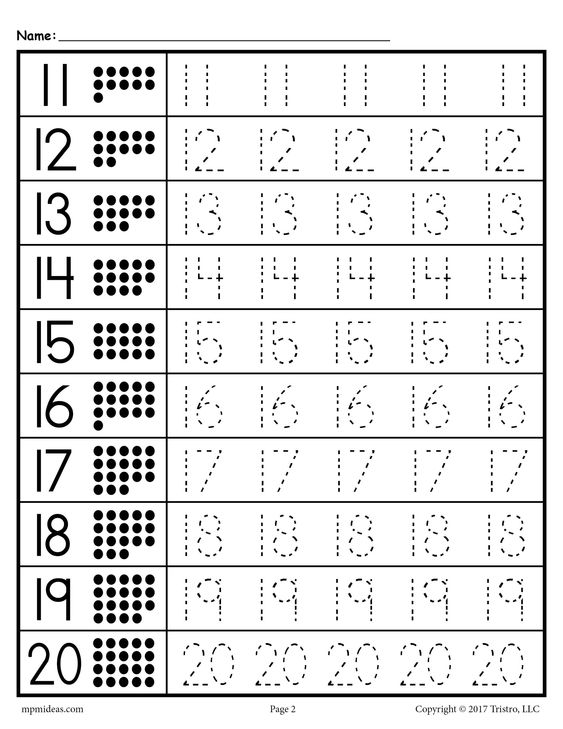 NACRTAJ I OBOJAJ ZECA PREMA UPUTI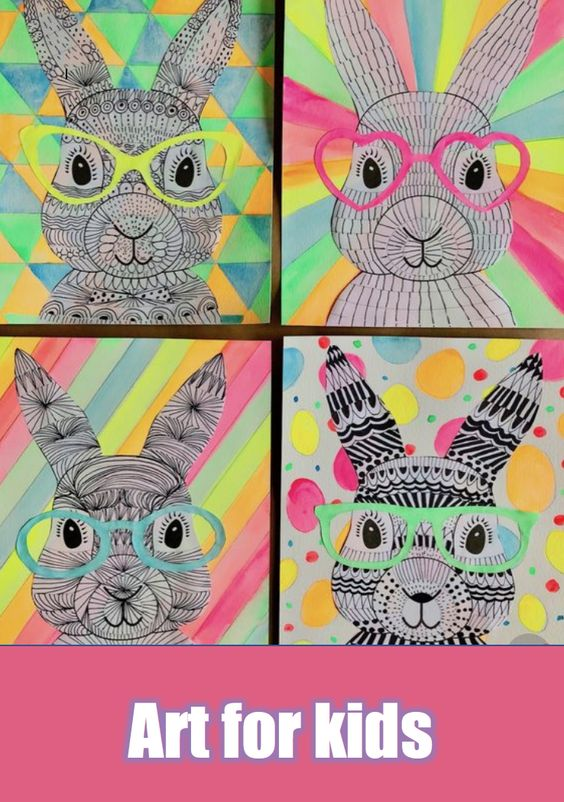 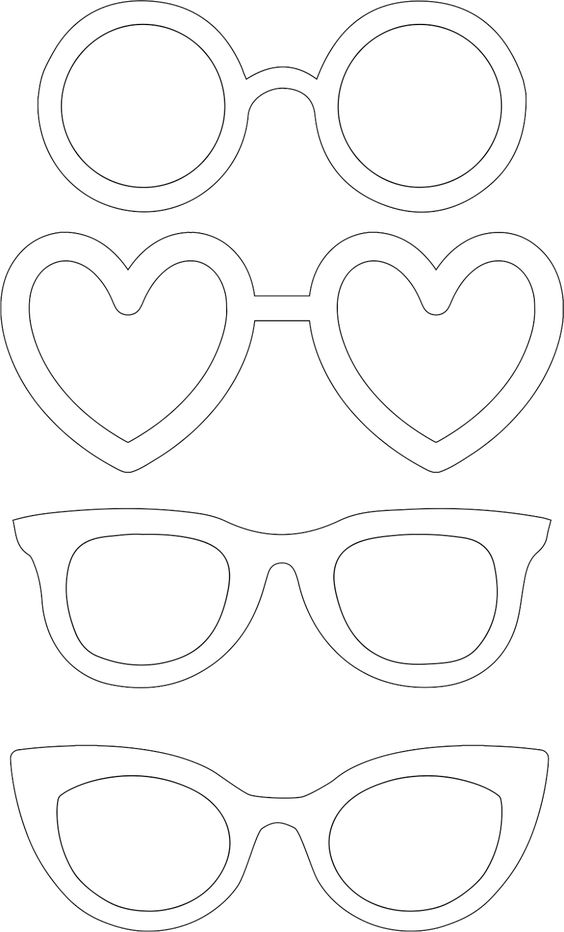 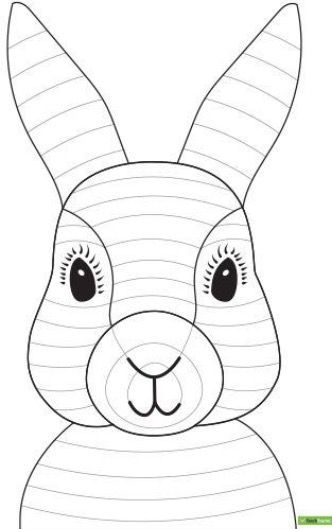 